PLANO DE ATIVIDADES PRELIMINARPrograma de Apoio ao Intercambista 2022-1Nome completo do estudante:       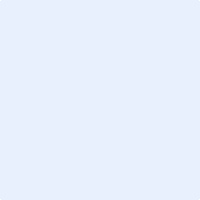 	Assinatura do aluno: _____________________________________________ Data: Proposta de atividade Previsão de dataObservações gerais:Observações gerais: